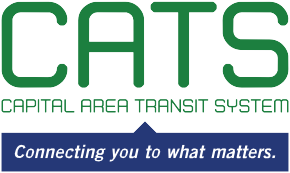 REGULAR MEETING OF THEBOARD OF COMMISSIONERSCAPITAL AREA TRANSIT SYSTEMANDPUBLIC TRANSPORTATION COMMISSIONOctober 19, 20214:30 p.m. CATS Administrative Building & Virtual350 North DonmoorBaton Rouge, Louisiana 70806 AGENDACALL TO ORDER: Ms. Erika GreenROLL CALL: Mr. Theo RichardsAPPROVAL OF MINUTES OF September 21, 2021 BOARD MEETING: Ms. Erika GreenPRESIDENT’S ANNOUNCEMENTS: Ms. Erika GreenADMINISTRATIVE MATTERSExecutive and Financial Report: Mr. Bill Deville and Executive StaffCOMMITTEE REPORTS AND ANY ACTION THEREONFinance & Executive: Ms. Erika Green Technical, Policies & Practices: Dr. Peter Breaux (no meeting held)		Audit: Mr. Matt Thomas (no meeting held)	Planning: Mr. Kahli CohranCommunity Relations: Ms. Linda PerkinsACTION ITEMSConsideration of approval for the CATS Microtransit Pilot ProjectConsideration of approval for the Disposal of Non-revenue vehicles (supervisor vehicles)ADJOURNMENTIndividuals having questions regarding the meeting should contact Theo Richards, 225.389.8920, 350 North Donmoor, Baton Rouge, LA 70806.Individuals needing special accommodations during this meeting should contact Karen Denman (225) 389-8920, Ext. 1504, 350 North Donmoor, Baton Rouge, LA 70806, no later than 4:00 p.m. on the Monday immediately preceding the Tuesday meeting.Capital Area Transit System is inviting you to a scheduled Zoom meeting.Topic: September CATS Board MeetingTime: Sep 21, 2021 04:30 PM Central Time (US and Canada)Join Zoom Meetinghttps://us06web.zoom.us/j/89233974087?pwd=S2xnM3pmL0xxUUZjbEI5blNacVBRdz09Meeting ID: 892 3397 4087Passcode: 734732One tap mobile+13017158592,,89233974087#,,,,*734732# US (Washington DC)+13126266799,,89233974087#,,,,*734732# US (Chicago)Dial by your location        +1 301 715 8592 US (Washington DC)        +1 312 626 6799 US (Chicago)        +1 646 558 8656 US (New York)        +1 253 215 8782 US (Tacoma)        +1 346 248 7799 US (Houston)        +1 720 707 2699 US (Denver)Meeting ID: 892 3397 4087Passcode: 734732Find your local number: https://us06web.zoom.us/u/k0jm9hjss